負責人或許可證持有人必須確保所有從事未包裝食品、食品設備或器具、或食品接觸面工作的員工，在受僱後 14 天內均必須獲得 Washington Food Worker CardWashington State Food Worker Card （FWC，華盛頓州食品工人卡）。FWC 必須由當地的衛生部門予以簽發。FWC 必須在現場展示、存檔、或以其他方式供隨時檢查。電子版本也可接受。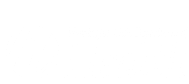 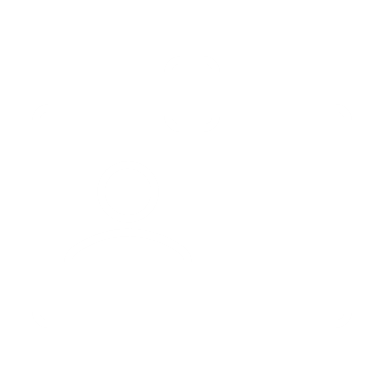 在員工開始工作之前，雇主必須為沒有 FWC 的食品員工提供食品安全訓練。訓練的文件必須存檔。請將本文件作為沒有 FWC 的新員工上崗前的訓練主題指南和訓練依據。與當地的衛生部門 (www.doh.wa.gov/localhealth) 合作，獲取更多資訊或訓練資源。 如需獲取本文件的其他格式，請致電 1-800-525-0127。聽障或聽不清的客戶，請致電 711 (Washington Relay) 
或寄電子郵件至 civil.rights@doh.wa.gov。第 1 節：食品機構和員工資訊第 1 節：食品機構和員工資訊第 1 節：食品機構和員工資訊第 1 節：食品機構和員工資訊第 1 節：食品機構和員工資訊第 1 節：食品機構和員工資訊機構名稱機構名稱機構名稱機構名稱機構名稱僱用日期訓練員姓名訓練員姓名訓練員姓名職務/職位職務/職位職務/職位員工姓名員工姓名員工姓名職務/職位職務/職位職務/職位第 2 節：FWC 到期日和續期延期第 2 節：FWC 到期日和續期延期第 2 節：FWC 到期日和續期延期第 2 節：FWC 到期日和續期延期第 2 節：FWC 到期日和續期延期第 2 節：FWC 到期日和續期延期食品工人卡食品工人卡食品工人卡食品工人卡有效期連結初次申領初次申領瞭解更多資訊，請造訪：www.doh.wa.gov/foodworkercard瞭解更多資訊，請造訪：www.doh.wa.gov/foodworkercard2 年Food Worker Card 訓練：
www.foodworkercard.wa.gov續領續領在當前卡到期之前 60 天內在當前卡到期之前 60 天內3 年Food Worker Card 訓練：
www.foodworkercard.wa.gov續領續領在當前卡到期之前 60 天內，並且
在過去的 2 年內曾接受過 4 小時的額外訓練在當前卡到期之前 60 天內，並且
在過去的 2 年內曾接受過 4 小時的額外訓練5 年已接受了額外的食品安全訓練：
www.doh.wa.gov/AdditionalFoodSafetyTraining即使員工接受了額外的訓練，仍然需要 FWC與當地的衛生部門聯絡，以確認是否有資格獲得 5 年有效期的卡即使員工接受了額外的訓練，仍然需要 FWC與當地的衛生部門聯絡，以確認是否有資格獲得 5 年有效期的卡即使員工接受了額外的訓練，仍然需要 FWC與當地的衛生部門聯絡，以確認是否有資格獲得 5 年有效期的卡即使員工接受了額外的訓練，仍然需要 FWC與當地的衛生部門聯絡，以確認是否有資格獲得 5 年有效期的卡即使員工接受了額外的訓練，仍然需要 FWC與當地的衛生部門聯絡，以確認是否有資格獲得 5 年有效期的卡Food Worker Card 手冊：
www.foodworkercard.wa.gov/fwcmanual第 3 節：FWC 豁免第 3 節：FWC 豁免第 3 節：FWC 豁免第 3 節：FWC 豁免第 3 節：FWC 豁免第 3 節：FWC 豁免一些食品員工不需要持有 FWC。請與當地的衛生部門聯絡，以獲得更多相關資訊。一些食品員工不需要持有 FWC。請與當地的衛生部門聯絡，以獲得更多相關資訊。一些食品員工不需要持有 FWC。請與當地的衛生部門聯絡，以獲得更多相關資訊。一些食品員工不需要持有 FWC。請與當地的衛生部門聯絡，以獲得更多相關資訊。一些食品員工不需要持有 FWC。請與當地的衛生部門聯絡，以獲得更多相關資訊。一些食品員工不需要持有 FWC。請與當地的衛生部門聯絡，以獲得更多相關資訊。機構類型和豁免條件K-12 學生助理機構（公立和私立）：透過簡單的監督定期協助食品處理臨時性的食品機構：只有負責人需要持有 FWC成人之家的員工：如果符合 WAC 388-112A 規定的年度訓練豁免條件，即可豁免機構類型和豁免條件K-12 學生助理機構（公立和私立）：透過簡單的監督定期協助食品處理臨時性的食品機構：只有負責人需要持有 FWC成人之家的員工：如果符合 WAC 388-112A 規定的年度訓練豁免條件，即可豁免機構類型和豁免條件K-12 學生助理機構（公立和私立）：透過簡單的監督定期協助食品處理臨時性的食品機構：只有負責人需要持有 FWC成人之家的員工：如果符合 WAC 388-112A 規定的年度訓練豁免條件，即可豁免機構類型和豁免條件K-12 學生助理機構（公立和私立）：透過簡單的監督定期協助食品處理臨時性的食品機構：只有負責人需要持有 FWC成人之家的員工：如果符合 WAC 388-112A 規定的年度訓練豁免條件，即可豁免機構類型和豁免條件K-12 學生助理機構（公立和私立）：透過簡單的監督定期協助食品處理臨時性的食品機構：只有負責人需要持有 FWC成人之家的員工：如果符合 WAC 388-112A 規定的年度訓練豁免條件，即可豁免機構類型和豁免條件K-12 學生助理機構（公立和私立）：透過簡單的監督定期協助食品處理臨時性的食品機構：只有負責人需要持有 FWC成人之家的員工：如果符合 WAC 388-112A 規定的年度訓練豁免條件，即可豁免第 4 節： 員工訓練清單第 4 節： 員工訓練清單第 4 節： 員工訓練清單第 4 節： 員工訓練清單第 4 節： 員工訓練清單第 4 節： 員工訓練清單在食品員工開始從事食品工作之前，與他們一起回顧以下食源性疾病的主要原因。 對訓練主題做適當的調整，以適應機構中所採用的具體流程。在食品員工開始從事食品工作之前，與他們一起回顧以下食源性疾病的主要原因。 對訓練主題做適當的調整，以適應機構中所採用的具體流程。在食品員工開始從事食品工作之前，與他們一起回顧以下食源性疾病的主要原因。 對訓練主題做適當的調整，以適應機構中所採用的具體流程。在食品員工開始從事食品工作之前，與他們一起回顧以下食源性疾病的主要原因。 對訓練主題做適當的調整，以適應機構中所採用的具體流程。在食品員工開始從事食品工作之前，與他們一起回顧以下食源性疾病的主要原因。 對訓練主題做適當的調整，以適應機構中所採用的具體流程。在食品員工開始從事食品工作之前，與他們一起回顧以下食源性疾病的主要原因。 對訓練主題做適當的調整，以適應機構中所採用的具體流程。員工健康解釋說明哪些症狀和診斷必須向負責人進行報告。症狀：腹瀉、嘔吐、伴有喉嚨痛的發燒、黃疸、發炎的傷口診斷出的疾病：沙門氏菌、志賀氏菌、大腸桿菌 (「STEC」)、甲型肝炎、諾羅病毒暴露：暴露於疾病並在為高度易感人群 (HSP) 提供服務的設施中工作的工人解釋說明食品工人在何時必須停止在食品機構的工作：腹瀉和嘔吐：食品工人在症狀消失至少 24 小時之後才能返回工作崗位。黃疸：在獲得衛生部門批准之前，食品工人不得返回工作崗位。診斷為食源性疾病：在獲得衛生部門批准之前，食品工人不得返回工作崗位。伴有喉嚨痛的發燒（如果在 HSP 設施中工作）：在症狀消失後，食品工人可以返回工作崗位。過去 3 個月內曾感染過傷寒症（傷寒沙門氏菌）。解釋說明何時必須限制食品工人處理未包裝的食品或清潔/未包裝的器具：伴有喉嚨痛的發燒：在症狀消失後，食品工人可以恢復全面工作。手部或手腕上有無法覆蓋的發炎或充滿膿液的傷口。持續地打噴嚏、咳嗽或流鼻涕。員工健康解釋說明哪些症狀和診斷必須向負責人進行報告。症狀：腹瀉、嘔吐、伴有喉嚨痛的發燒、黃疸、發炎的傷口診斷出的疾病：沙門氏菌、志賀氏菌、大腸桿菌 (「STEC」)、甲型肝炎、諾羅病毒暴露：暴露於疾病並在為高度易感人群 (HSP) 提供服務的設施中工作的工人解釋說明食品工人在何時必須停止在食品機構的工作：腹瀉和嘔吐：食品工人在症狀消失至少 24 小時之後才能返回工作崗位。黃疸：在獲得衛生部門批准之前，食品工人不得返回工作崗位。診斷為食源性疾病：在獲得衛生部門批准之前，食品工人不得返回工作崗位。伴有喉嚨痛的發燒（如果在 HSP 設施中工作）：在症狀消失後，食品工人可以返回工作崗位。過去 3 個月內曾感染過傷寒症（傷寒沙門氏菌）。解釋說明何時必須限制食品工人處理未包裝的食品或清潔/未包裝的器具：伴有喉嚨痛的發燒：在症狀消失後，食品工人可以恢復全面工作。手部或手腕上有無法覆蓋的發炎或充滿膿液的傷口。持續地打噴嚏、咳嗽或流鼻涕。員工健康解釋說明哪些症狀和診斷必須向負責人進行報告。症狀：腹瀉、嘔吐、伴有喉嚨痛的發燒、黃疸、發炎的傷口診斷出的疾病：沙門氏菌、志賀氏菌、大腸桿菌 (「STEC」)、甲型肝炎、諾羅病毒暴露：暴露於疾病並在為高度易感人群 (HSP) 提供服務的設施中工作的工人解釋說明食品工人在何時必須停止在食品機構的工作：腹瀉和嘔吐：食品工人在症狀消失至少 24 小時之後才能返回工作崗位。黃疸：在獲得衛生部門批准之前，食品工人不得返回工作崗位。診斷為食源性疾病：在獲得衛生部門批准之前，食品工人不得返回工作崗位。伴有喉嚨痛的發燒（如果在 HSP 設施中工作）：在症狀消失後，食品工人可以返回工作崗位。過去 3 個月內曾感染過傷寒症（傷寒沙門氏菌）。解釋說明何時必須限制食品工人處理未包裝的食品或清潔/未包裝的器具：伴有喉嚨痛的發燒：在症狀消失後，食品工人可以恢復全面工作。手部或手腕上有無法覆蓋的發炎或充滿膿液的傷口。持續地打噴嚏、咳嗽或流鼻涕。員工健康解釋說明哪些症狀和診斷必須向負責人進行報告。症狀：腹瀉、嘔吐、伴有喉嚨痛的發燒、黃疸、發炎的傷口診斷出的疾病：沙門氏菌、志賀氏菌、大腸桿菌 (「STEC」)、甲型肝炎、諾羅病毒暴露：暴露於疾病並在為高度易感人群 (HSP) 提供服務的設施中工作的工人解釋說明食品工人在何時必須停止在食品機構的工作：腹瀉和嘔吐：食品工人在症狀消失至少 24 小時之後才能返回工作崗位。黃疸：在獲得衛生部門批准之前，食品工人不得返回工作崗位。診斷為食源性疾病：在獲得衛生部門批准之前，食品工人不得返回工作崗位。伴有喉嚨痛的發燒（如果在 HSP 設施中工作）：在症狀消失後，食品工人可以返回工作崗位。過去 3 個月內曾感染過傷寒症（傷寒沙門氏菌）。解釋說明何時必須限制食品工人處理未包裝的食品或清潔/未包裝的器具：伴有喉嚨痛的發燒：在症狀消失後，食品工人可以恢復全面工作。手部或手腕上有無法覆蓋的發炎或充滿膿液的傷口。持續地打噴嚏、咳嗽或流鼻涕。員工健康解釋說明哪些症狀和診斷必須向負責人進行報告。症狀：腹瀉、嘔吐、伴有喉嚨痛的發燒、黃疸、發炎的傷口診斷出的疾病：沙門氏菌、志賀氏菌、大腸桿菌 (「STEC」)、甲型肝炎、諾羅病毒暴露：暴露於疾病並在為高度易感人群 (HSP) 提供服務的設施中工作的工人解釋說明食品工人在何時必須停止在食品機構的工作：腹瀉和嘔吐：食品工人在症狀消失至少 24 小時之後才能返回工作崗位。黃疸：在獲得衛生部門批准之前，食品工人不得返回工作崗位。診斷為食源性疾病：在獲得衛生部門批准之前，食品工人不得返回工作崗位。伴有喉嚨痛的發燒（如果在 HSP 設施中工作）：在症狀消失後，食品工人可以返回工作崗位。過去 3 個月內曾感染過傷寒症（傷寒沙門氏菌）。解釋說明何時必須限制食品工人處理未包裝的食品或清潔/未包裝的器具：伴有喉嚨痛的發燒：在症狀消失後，食品工人可以恢復全面工作。手部或手腕上有無法覆蓋的發炎或充滿膿液的傷口。持續地打噴嚏、咳嗽或流鼻涕。員工衛生示範使用肥皂、溫水和一次性毛巾的正確洗手程序示明所有指定的洗手池解釋說明什麼時候必須洗手，例如：在開始準備食物之前，應立即洗手在戴手套處理即食食品之前上完廁所後在處理過生的動物產品（例如肉類、家禽、魚和蛋）之後在接觸頭髮或臉部之後在咳嗽、打噴嚏、吃東西、喝水或吸菸之後在處理垃圾、髒餐具或其他可能污染手或手套的活動之後示範如何正確地使用手套和器具來防止裸手接觸即食食品展示或描述說明食品機構中的即食食品的類型員工衛生示範使用肥皂、溫水和一次性毛巾的正確洗手程序示明所有指定的洗手池解釋說明什麼時候必須洗手，例如：在開始準備食物之前，應立即洗手在戴手套處理即食食品之前上完廁所後在處理過生的動物產品（例如肉類、家禽、魚和蛋）之後在接觸頭髮或臉部之後在咳嗽、打噴嚏、吃東西、喝水或吸菸之後在處理垃圾、髒餐具或其他可能污染手或手套的活動之後示範如何正確地使用手套和器具來防止裸手接觸即食食品展示或描述說明食品機構中的即食食品的類型食品安全溫度示範正確的溫度計使用方法解釋說明所需的保持溫度：冷藏：41°F (5°C) 或更低保溫：135°F (57°C) 或更高解釋說明適用於菜單項目的最終烹飪溫度：135°F (57°C)：適用於重新加熱的商業包裝類食品（熱狗、罐頭食品）的保溫145°F (63°C)：適用於可立即食用的雞蛋、海鮮、牛肉、豬肉158°F (70°C)：適用於漢堡、香腸、雞蛋的保溫165°F (74°C)：適用於家禽肉類（雞肉、火雞、羊肉）、砂鍋菜、微波爐烹飪的動物食品、重新加熱的剩飯菜	的保溫解釋說明機構中所採用的日期標記系統展示機構中所採用的正確解凍程序展示機構中所採用的正確冷卻程序食品安全溫度示範正確的溫度計使用方法解釋說明所需的保持溫度：冷藏：41°F (5°C) 或更低保溫：135°F (57°C) 或更高解釋說明適用於菜單項目的最終烹飪溫度：135°F (57°C)：適用於重新加熱的商業包裝類食品（熱狗、罐頭食品）的保溫145°F (63°C)：適用於可立即食用的雞蛋、海鮮、牛肉、豬肉158°F (70°C)：適用於漢堡、香腸、雞蛋的保溫165°F (74°C)：適用於家禽肉類（雞肉、火雞、羊肉）、砂鍋菜、微波爐烹飪的動物食品、重新加熱的剩飯菜	的保溫解釋說明機構中所採用的日期標記系統展示機構中所採用的正確解凍程序展示機構中所採用的正確冷卻程序防止污染討論並演示準備和儲存生的動物食品的程序：將生肉與即食食品分開處理清洗和消毒用於處理生的動物食品的設備根據烹飪溫度進行儲存示範正確的農產品清洗方法防止污染討論並演示準備和儲存生的動物食品的程序：將生肉與即食食品分開處理清洗和消毒用於處理生的動物食品的設備根據烹飪溫度進行儲存示範正確的農產品清洗方法清潔和消毒演示如何混合消毒劑溶液和測試濃度解釋說明什麼時候必須在食品接觸表面使用消毒劑示範正確的洗碗程序清潔和消毒演示如何混合消毒劑溶液和測試濃度解釋說明什麼時候必須在食品接觸表面使用消毒劑示範正確的洗碗程序與特定工作職責或機構相關的食品安全主題報告投訴或傷害的程序腹瀉和嘔吐清理計劃工具包過敏源通知和控制程序設備操作，包括安全要求：     其他：      與特定工作職責或機構相關的食品安全主題報告投訴或傷害的程序腹瀉和嘔吐清理計劃工具包過敏源通知和控制程序設備操作，包括安全要求：     其他：      第 5 節：簽名第 5 節：簽名第 5 節：簽名訓練員簽名	日期訓練員簽名	日期新員工簽名	日期